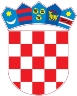 REPUBLIKA HRVATSKAKrapinsko-zagorska županijaUpravni odjel za prostorno uređenje, gradnju i zaštitu okolišaDonja Stubica KLASA: UP/I-361-03/18-01/000006URBROJ: 2140/01-08/2-18-0007 Donja Stubica, 23.01.2018.Predmet:  	Javni poziv za uvid u spis predmetaZLATA BARČAN, HR-49244 STUBIČKE TOPLICE, ULICA LJUBE BABIĆA ĐALSKOG 103 - dostavlja se Pozivamo Vas na uvid u spis predmeta u postupku izdavanja građevinske dozvole zarekonstrukciju građevine  stambene namjene , 2. skupine,na građevnoj čestici k.č.br. 2364/6 k.o. Strmec Stubički (Stubičke Toplice, Ljube Babića Đalskog 103).Uvid u spis predmeta može se izvršiti dana  06.02.2018. godine u 10:00 sati, na lokaciji – Upravni odjel za prostorno uređenje, gradnju i zaštitu okoliša Donja Stubica, Trg Matije Gupca 20, soba 49/II. Pozivu se može odazvati stranka osobno ili putem svoga opunomoćenika, a na uvid treba donjeti dokaz o svojstvu stranke u postupku. Građevinska dozvola može se izdati i ako se stranka ne odazove ovom pozivu.Stranka koja se odazove pozivu nadležnoga upravnog tijela za uvid, dužna je dokazati da ima svojstvo stranke.VIŠA REFERENTICA ZA PROSTORNO UREĐENJE I GRADNJU Danica Tupek, ing.građ. DOSTAVITI:Oglasna ploča upravog tijela,Mrežna stranica,Na katastarskoj čestici za koju se izdaje akt,U spis, ovdje. 